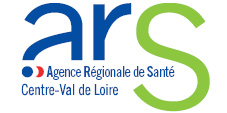 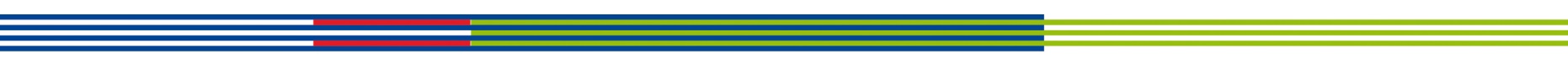 FORMULAIRE IDENTIFICATION CANDIDATAppel à projets pour la création d’un SAMSAH Autisme 37 - date butoir le lundi 26 mars 15 heures à 15h00 à l’ARS Centre-Val de Loire.Porteur du projet :Référent du dossier déposé :Nom de l’association ou du gestionnaireNom du Président Nom du Directeur généralAdresseTéléphone Adresse mail Nom du référent sur l’appel à projetsQualité du référent (Directeur général / adjoint, chargé de mission…)Adresse TéléphoneAdresse mail